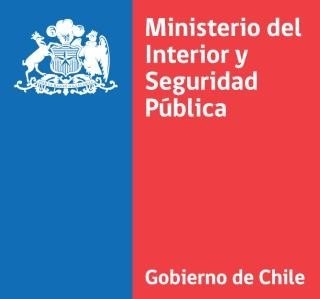 Anexo N°1 Declaración Jurada SimplePostulación Fondo Social Presidente de la RepúblicaFecha…………/……………/……………Yo,………………………………………………………………………..……(Nombre	completo),	cédula de identidad N°………………………, domicilio particular…………………………………………………………………………………….…………………………………………………comuna……………………….., en mi calidad de Representante Legal o Presidente de la organización postulante  cuyo nombre o razón  social es	…….Declaro bajo juramento, lo siguiente:Que estoy en conocimiento y de acuerdo con la postulación efectuada al Fondo Social Presidente de la República     por parte de la organización a la que represento.Que conozco y acepto íntegramente las instrucciones del Proceso de Postulación año 2021.Que los antecedentes acompañados y la información contenida en la presente postulación son fidedignos.Que acepto que la postulación sea declarada “no válida”, en el evento de comprobarse irregularidades o la falsedad en alguno de los antecedentes presentados, y que el Fondo Social remitirá los antecedentes al Ministerio Público, si fuese necesario.________________________________________________________Firma del Representante Legal de la Organización postulanteNota: Es obligatorio completar todos los campos.